Заявка на участие в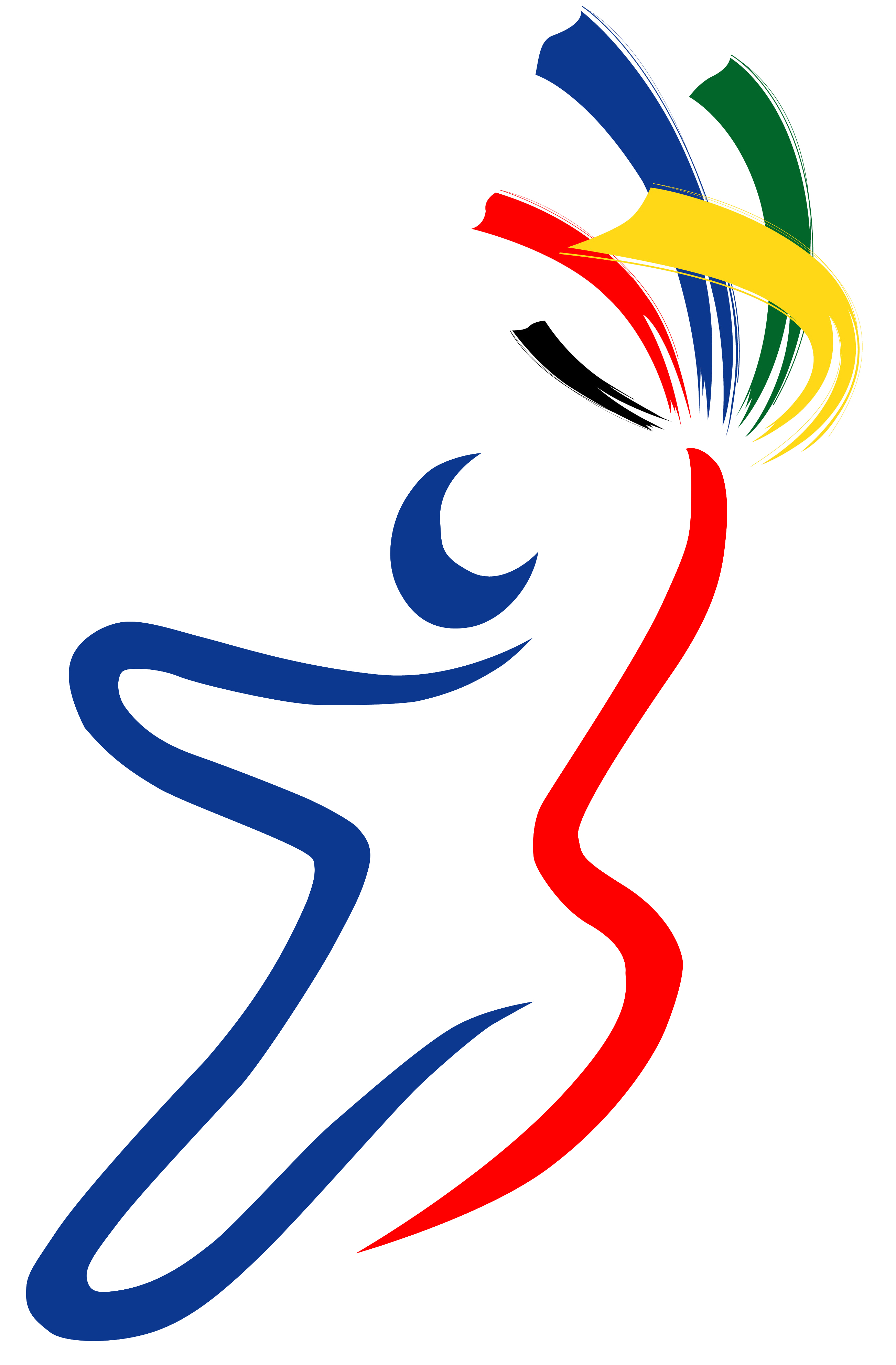  III Профессиональной олимпиаде для школьников «Дорога к мастерству»Наименование Организации: Площадка профессиональной олимпиады: Ачинский  колледж транспорта и сельского хозяйства  (ул. Кравченко, 34)Руководитель: ________________________Дата предоставления заявки:____________ Площадка профессиональной олимпиады:  ВОДИТЕЛЬ ЛЕГКОВОГО АВТОМОБИЛЯПлощадка профессиональной олимпиады:  ВОДИТЕЛЬ ЛЕГКОВОГО АВТОМОБИЛЯПлощадка профессиональной олимпиады:  ВОДИТЕЛЬ ЛЕГКОВОГО АВТОМОБИЛЯПлощадка профессиональной олимпиады:  ВОДИТЕЛЬ ЛЕГКОВОГО АВТОМОБИЛЯПлощадка профессиональной олимпиады:  ВОДИТЕЛЬ ЛЕГКОВОГО АВТОМОБИЛЯПлощадка профессиональной олимпиады:  ВОДИТЕЛЬ ЛЕГКОВОГО АВТОМОБИЛЯПлощадка профессиональной олимпиады:  ВОДИТЕЛЬ ЛЕГКОВОГО АВТОМОБИЛЯ№ п/пФ.И.О. участникаМесто учебы/работыКласс, Возраст (полных лет)Контактная информация (телефон, e-mail)Ф.И.О. руководителя подготовкиМесто работы, должностьКонтактная информация (телефон, e-mail)19 класс,15лет210 класс,16лет34Площадка профессиональной олимпиады:  РЕМОНТ И ОБСЛУЖИВАНИЕ ЛЕГКОВЫХ  АВТОМОБИЛЕЙ (личный зачет)Площадка профессиональной олимпиады:  РЕМОНТ И ОБСЛУЖИВАНИЕ ЛЕГКОВЫХ  АВТОМОБИЛЕЙ (личный зачет)Площадка профессиональной олимпиады:  РЕМОНТ И ОБСЛУЖИВАНИЕ ЛЕГКОВЫХ  АВТОМОБИЛЕЙ (личный зачет)Площадка профессиональной олимпиады:  РЕМОНТ И ОБСЛУЖИВАНИЕ ЛЕГКОВЫХ  АВТОМОБИЛЕЙ (личный зачет)Площадка профессиональной олимпиады:  РЕМОНТ И ОБСЛУЖИВАНИЕ ЛЕГКОВЫХ  АВТОМОБИЛЕЙ (личный зачет)Площадка профессиональной олимпиады:  РЕМОНТ И ОБСЛУЖИВАНИЕ ЛЕГКОВЫХ  АВТОМОБИЛЕЙ (личный зачет)Площадка профессиональной олимпиады:  РЕМОНТ И ОБСЛУЖИВАНИЕ ЛЕГКОВЫХ  АВТОМОБИЛЕЙ (личный зачет)№ п/пФ.И.О. участникаМесто учебы/работыКласс, Возраст (полных лет)Контактная информация (телефон, e-mail)Ф.И.О. руководителя подготовкиМесто работы, должностьКонтактная информация (телефон, e-mail)Площадка профессиональной олимпиады:  РЕМОНТ И ОБСЛУЖИВАНИЕ ЛЕГКОВЫХ  АВТОМОБИЛЕЙ (командное соревнование, команда из 4-х человек)Площадка профессиональной олимпиады:  РЕМОНТ И ОБСЛУЖИВАНИЕ ЛЕГКОВЫХ  АВТОМОБИЛЕЙ (командное соревнование, команда из 4-х человек)Площадка профессиональной олимпиады:  РЕМОНТ И ОБСЛУЖИВАНИЕ ЛЕГКОВЫХ  АВТОМОБИЛЕЙ (командное соревнование, команда из 4-х человек)Площадка профессиональной олимпиады:  РЕМОНТ И ОБСЛУЖИВАНИЕ ЛЕГКОВЫХ  АВТОМОБИЛЕЙ (командное соревнование, команда из 4-х человек)Площадка профессиональной олимпиады:  РЕМОНТ И ОБСЛУЖИВАНИЕ ЛЕГКОВЫХ  АВТОМОБИЛЕЙ (командное соревнование, команда из 4-х человек)Площадка профессиональной олимпиады:  РЕМОНТ И ОБСЛУЖИВАНИЕ ЛЕГКОВЫХ  АВТОМОБИЛЕЙ (командное соревнование, команда из 4-х человек)Площадка профессиональной олимпиады:  РЕМОНТ И ОБСЛУЖИВАНИЕ ЛЕГКОВЫХ  АВТОМОБИЛЕЙ (командное соревнование, команда из 4-х человек)№ п/пФ.И.О. участникаМесто учебы/работыКласс, Возраст (полных лет)Контактная информация (телефон, e-mail)Ф.И.О. руководителя подготовкиМесто работы, должностьКонтактная информация (телефон, e-mail)1234Площадка профессиональной олимпиады:  СВАРОЧНОЕ ПРОИЗВОДСТВОПлощадка профессиональной олимпиады:  СВАРОЧНОЕ ПРОИЗВОДСТВОПлощадка профессиональной олимпиады:  СВАРОЧНОЕ ПРОИЗВОДСТВОПлощадка профессиональной олимпиады:  СВАРОЧНОЕ ПРОИЗВОДСТВОПлощадка профессиональной олимпиады:  СВАРОЧНОЕ ПРОИЗВОДСТВОПлощадка профессиональной олимпиады:  СВАРОЧНОЕ ПРОИЗВОДСТВОПлощадка профессиональной олимпиады:  СВАРОЧНОЕ ПРОИЗВОДСТВО№ п/пФ.И.О. участникаМесто учебы/работыКласс, Возраст (полных лет)Контактная информация (телефон, e-mail)Ф.И.О. руководителя подготовкиМесто работы, должностьКонтактная информация (телефон, e-mail)Площадка профессиональной олимпиады:  ВЕТЕРИНАРИЯПлощадка профессиональной олимпиады:  ВЕТЕРИНАРИЯПлощадка профессиональной олимпиады:  ВЕТЕРИНАРИЯПлощадка профессиональной олимпиады:  ВЕТЕРИНАРИЯПлощадка профессиональной олимпиады:  ВЕТЕРИНАРИЯПлощадка профессиональной олимпиады:  ВЕТЕРИНАРИЯПлощадка профессиональной олимпиады:  ВЕТЕРИНАРИЯ№ п/пФ.И.О. участникаМесто учебы/работыКласс, Возраст (полных лет)Контактная информация (телефон, e-mail)Ф.И.О. руководителя подготовкиМесто работы, должностьКонтактная информация (телефон, e-mail)Площадка профессиональной олимпиады:  ЭКСПЛУАТАЦИЯ  СЕЛЬСКОХОЗЯЙСТВЕННЫХ МАШИНПлощадка профессиональной олимпиады:  ЭКСПЛУАТАЦИЯ  СЕЛЬСКОХОЗЯЙСТВЕННЫХ МАШИНПлощадка профессиональной олимпиады:  ЭКСПЛУАТАЦИЯ  СЕЛЬСКОХОЗЯЙСТВЕННЫХ МАШИНПлощадка профессиональной олимпиады:  ЭКСПЛУАТАЦИЯ  СЕЛЬСКОХОЗЯЙСТВЕННЫХ МАШИНПлощадка профессиональной олимпиады:  ЭКСПЛУАТАЦИЯ  СЕЛЬСКОХОЗЯЙСТВЕННЫХ МАШИНПлощадка профессиональной олимпиады:  ЭКСПЛУАТАЦИЯ  СЕЛЬСКОХОЗЯЙСТВЕННЫХ МАШИНПлощадка профессиональной олимпиады:  ЭКСПЛУАТАЦИЯ  СЕЛЬСКОХОЗЯЙСТВЕННЫХ МАШИН№ п/пФ.И.О. участникаМесто учебы/работыКласс, Возраст (полных лет)Контактная информация (телефон, e-mail)Ф.И.О. руководителя подготовкиМесто работы, должностьКонтактная информация (телефон, e-mail)Площадка профессиональной олимпиады:  ЭКСПЕДИРОВАНИЕ ГРУЗОВПлощадка профессиональной олимпиады:  ЭКСПЕДИРОВАНИЕ ГРУЗОВПлощадка профессиональной олимпиады:  ЭКСПЕДИРОВАНИЕ ГРУЗОВПлощадка профессиональной олимпиады:  ЭКСПЕДИРОВАНИЕ ГРУЗОВПлощадка профессиональной олимпиады:  ЭКСПЕДИРОВАНИЕ ГРУЗОВПлощадка профессиональной олимпиады:  ЭКСПЕДИРОВАНИЕ ГРУЗОВПлощадка профессиональной олимпиады:  ЭКСПЕДИРОВАНИЕ ГРУЗОВ№ п/пФ.И.О. участникаМесто учебы/работыКласс, Возраст (полных лет)Контактная информация (телефон, e-mail)Ф.И.О. руководителя подготовкиМесто работы, должностьКонтактная информация (телефон, e-mail)